В Территориальный  отдел  Управления Федеральной службы по надзору в сфере защиты прав потребителей и благополучия человека по Пензенской области в Каменском, Пачелмском, Белинском, Башмаковском районах от директора МОУ ООШ с.Кутеевки Белинского района Пензенской области  Караяковой Лилии Каримовны.         ИнформацияВ ответ на предписание   № 343 от  « 12»  10. . Территориального  отдела  Управления Федеральной службы по надзору в сфере защиты прав потребителей и благополучия человека по Пензенской области в Каменском, Пачелмском, Белинском, Башмаковском районах сообщаем :Администрацией школы приняты меры по устранению нарушений по требованию п.2.4.4СП2.4.3648-20 «Санитарно-эпидемиологические требования к организациям воспитания и обучения ,отдыха и оздоровления детей и молодежи», для чего в кабинетах русского языка, математики, родного языка, кабинете начальных классов оборудованы над учебными досками источники искусственного освещения.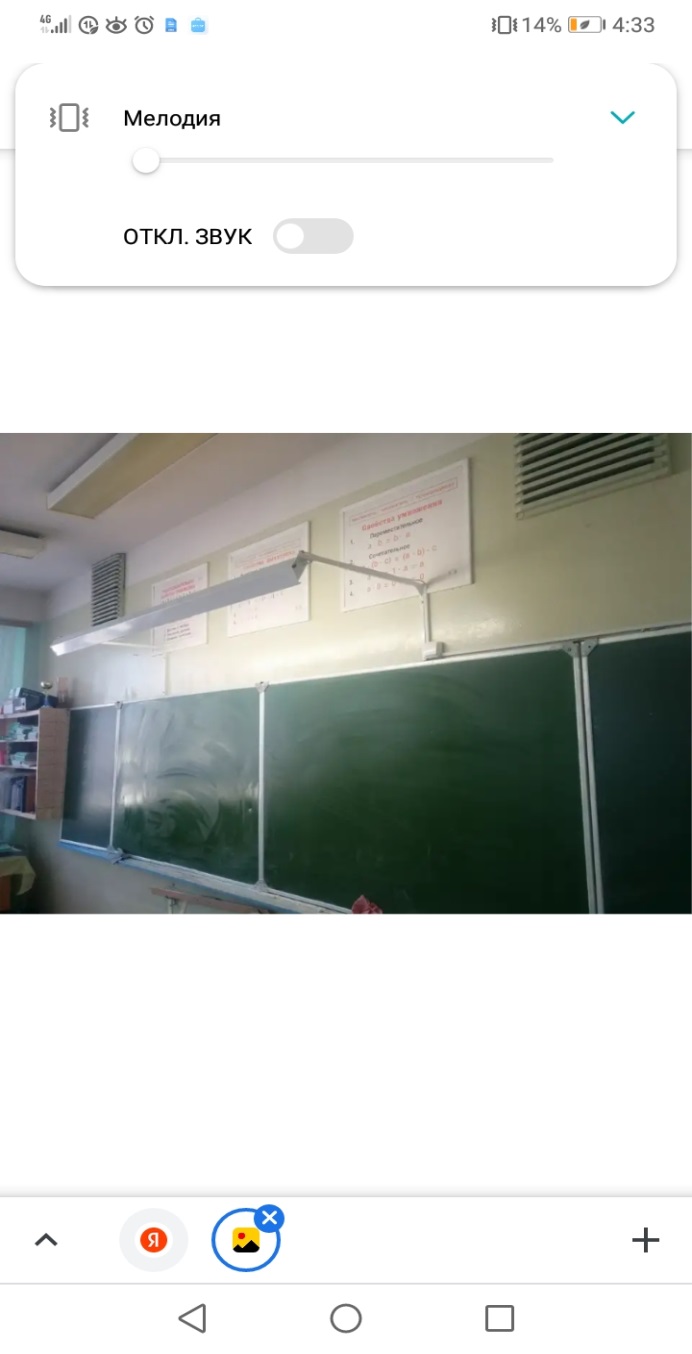 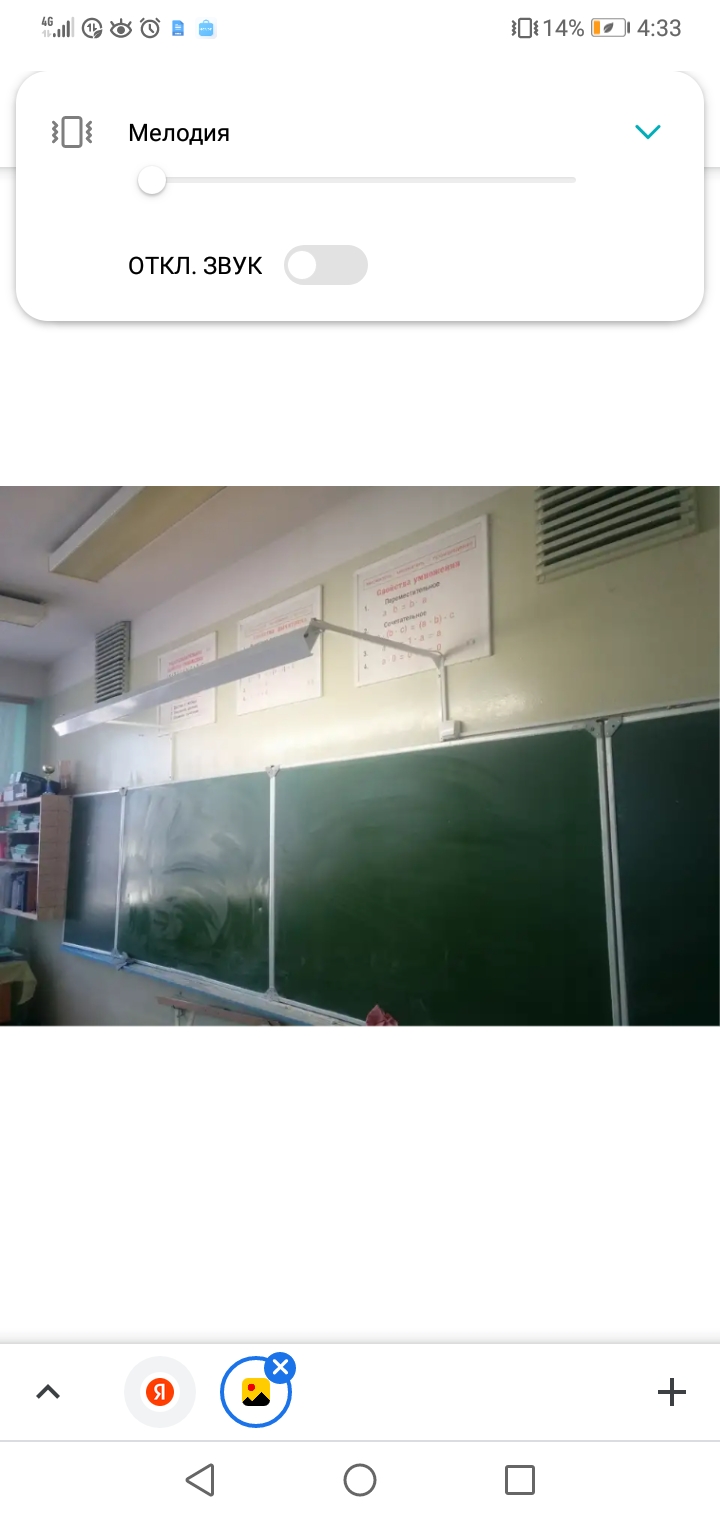 Директор школы :Л.К.Караякова  Муниципальное общеобразовательное учреждение основная общеобразовательная школа с.Кутеевки Белинского района Пензенской области  Муниципальное общеобразовательное учреждение основная общеобразовательная школа с.Кутеевки Белинского района Пензенской области  Муниципальное общеобразовательное учреждение основная общеобразовательная школа с.Кутеевки Белинского района Пензенской области  Муниципальное общеобразовательное учреждение основная общеобразовательная школа с.Кутеевки Белинского района Пензенской области442282, с. Кутеевка, Белинский район, Пензенская область, ул. Луговая, 7Тел.факс (8-841-53) 3-46-37e-mail: shk-kuteevka@yandex.ru442282, с. Кутеевка, Белинский район, Пензенская область, ул. Луговая, 7Тел.факс (8-841-53) 3-46-37e-mail: shk-kuteevka@yandex.ru442282, с. Кутеевка, Белинский район, Пензенская область, ул. Луговая, 7Тел.факс (8-841-53) 3-46-37e-mail: shk-kuteevka@yandex.ru442282, с. Кутеевка, Белинский район, Пензенская область, ул. Луговая, 7Тел.факс (8-841-53) 3-46-37e-mail: shk-kuteevka@yandex.ru